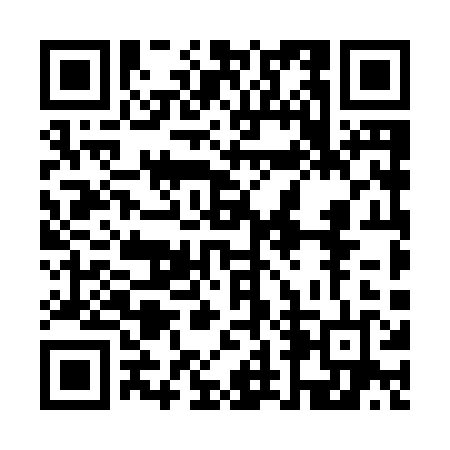 Prayer times for Badesahar, BangladeshMon 1 Apr 2024 - Tue 30 Apr 2024High Latitude Method: NonePrayer Calculation Method: University of Islamic SciencesAsar Calculation Method: ShafiPrayer times provided by https://www.salahtimes.comDateDayFajrSunriseDhuhrAsrMaghribIsha1Mon4:295:4611:583:256:107:272Tue4:285:4511:573:256:107:273Wed4:275:4411:573:256:117:284Thu4:265:4311:573:256:117:285Fri4:255:4211:563:256:127:296Sat4:245:4111:563:246:127:297Sun4:235:4011:563:246:127:308Mon4:215:3911:563:246:137:309Tue4:205:3811:553:246:137:3110Wed4:195:3711:553:236:147:3111Thu4:185:3611:553:236:147:3212Fri4:175:3511:553:236:157:3213Sat4:165:3411:543:236:157:3314Sun4:155:3311:543:226:157:3415Mon4:145:3211:543:226:167:3416Tue4:135:3111:543:226:167:3517Wed4:125:3011:533:226:177:3518Thu4:115:2911:533:216:177:3619Fri4:105:2911:533:216:187:3720Sat4:095:2811:533:216:187:3721Sun4:085:2711:533:206:197:3822Mon4:075:2611:523:206:197:3823Tue4:065:2511:523:206:197:3924Wed4:055:2411:523:206:207:4025Thu4:045:2411:523:196:207:4026Fri4:035:2311:523:196:217:4127Sat4:025:2211:513:196:217:4228Sun4:015:2111:513:196:227:4229Mon4:005:2011:513:186:227:4330Tue3:595:2011:513:186:237:44